Turisztikai szervező, értékesítő (OKJ 54 812 03)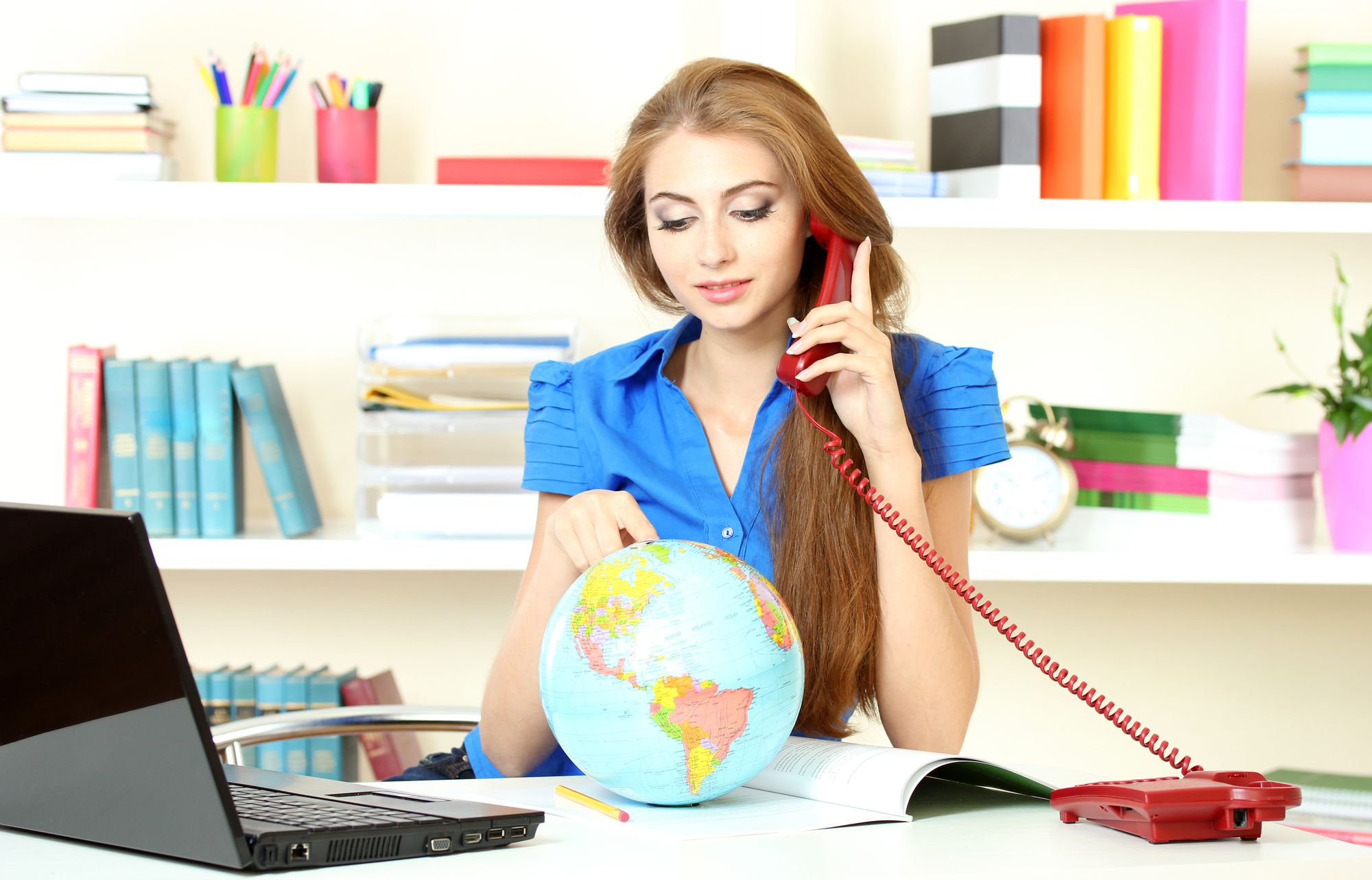 A turisztikai szervező, értékesítő szakember korszerű szakmai és gazdálkodási ismeretekkel, továbbfejleszthető tudással rendelkezik. A vállalkozás teljes körű tevékenységét végzi, irányítja, szervezi és ellenőrzi vezetői szinten (utazási irodában, idegenforgalmi hivatalokban, fizető-vendéglátás területén, szabadidőközpontokban). A szakképesítéssel rendelkező képes közreműködni a vállalkozás üzleti stratégiájának, szervezeti működésének kialakításában, illetve a cégarculat meghatározásában Közreműködik a felsővezetői döntést igénylő üzleti, gazdálkodási, pénzügyi, marketingtervek kidolgozásában. Komplex feladatokat önállóan végrehajt, irányít és ellenőriz. Összeállítja a vállalkozás árualap-kínálatát; reklámozza, kialakítja a cég arculatát. Megszervezi a turisztikai termékek értékesítését, figyelemmel kíséri a gazdasági szempontok érvényesülését. Folyamatos kapcsolatot tart a turisztikai piac szereplőivel. Gondoskodik a folyamatos munkamenet biztosításáról.A 2 éves nappali képzés során heti 12 órában szakmai idegen nyelvet, heti 4 órában második idegen nyelvet tanulnak a hallgatók. Az OKJ vizsga megkezdéséig a középfokú komplex nyelvvizsgát meg kell szerezniük. További tanult tantárgyak: kultúr- és vallástörténet, turizmusföldrajz, gasztronómia, vendéglátó ismeretek, protokoll, marketing, utazásszervezés, vállalkozási alapismeretek. Az elméleti és gyakorlati órák aránya: 40%-60%.